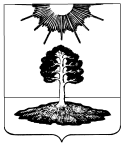 Ревизионная комиссиязакрытого административно-территориального образования Солнечный172739 Тверская область п. Солнечный ул. Новая д.55  факс (48235) 4 41 23Заключение по результатам финансово-экономической экспертизыпроекта Постановления Администрации ЗАТО Солнечный«О внесении изменений в  муниципальную программу ЗАТО Солнечный Тверской области  «Культура ЗАТО Солнечный» на 2018-2023 годы»п. Солнечный                                                                                               11 декабря 2018 г. Основание для проведения экспертизы: пункт 7 часть 2 статья 9 Федерального закона «Об общих принципах организации и деятельности контрольно-счетных органов субъектов Российской Федерации и муниципальных образований» от 07.02.2011 № 6-ФЗ, Положение о ревизионной комиссии ЗАТО Солнечный, утвержденное решением Думы ЗАТО Солнечный от 14.03.2018 №87-5.Цель экспертизы: оценка финансово-экономических обоснований на предмет обоснованности расходных обязательств муниципальной программы ЗАТО Солнечный Тверской области «Культура ЗАТО Солнечный» на 2018-2023 гг.Предмет экспертизы: 1. Проект Постановления Администрации ЗАТО Солнечный «О внесении изменений в муниципальную программу ЗАТО Солнечный Тверской области «Культура ЗАТО Солнечный» на 2018-2023 гг.2. Документы- обоснования к муниципальной программе ЗАТО Солнечный Тверской области «Культура ЗАТО Солнечный» на 2018- 2023 гг.Результаты экспертизы: Целью Муниципальной программы является создание условий для повышения качества и разнообразия услуг, предоставляемых в сфере культуры и искусства, удовлетворения потребностей в развитии и реализации культурного и духовного потенциала каждой личности.Представленным на экспертизу проектом Постановления Администрации ЗАТО Солнечный «О внесении изменений в муниципальную программу ЗАТО Солнечный Тверской области «Культура ЗАТО Солнечный» на 2018-2023 гг. предусматривается увеличить бюджетные ассигнования на выполнение мероприятий данной программы на сумму 188210,00 руб.            По подразделу 0801 «Культура» представленным проектом Постановления администрации предполагается - увеличить бюджетные ассигнования на сумму 500700,00 руб. на выполнение подпрограммы 1 «Сохранение и развитие культурного потенциала ЗАТО Солнечный» задачи 2 «Поддержка непрофессионального искусства и народного творчества» на мероприятия 2.004-ОБ «Повышение заработной платы работникам муниципальных учреждений культуры Тверской области» (пояснительная записка финансового отдела администрации ЗАТО Солнечный, Уведомление Комитета по делам культуры Тверской области о предоставлении субсидии, субвенции, иного межбюджетного трансферта, имеющего целевое назначение на 2018 год и плановый период 2019 и 2020 годов №2401/27 от 14.09.2018).- увеличить бюджетные ассигнования на сумму 5007,00 руб. на выполнение подпрограммы 1 «Сохранение и развитие культурного потенциала ЗАТО Солнечный» задачи 2 «Поддержка непрофессионального искусства и народного творчества» на мероприятия 2.004-МБ «Повышение заработной платы работникам муниципальных учреждений культуры Тверской области» (пояснительная записка финансового отдела администрации ЗАТО Солнечный, справка бухгалтерии администрации ЗАТО Солнечный)- уменьшить бюджетные ассигнования на сумму 683217,00 руб. на выполнение подпрограммы 1 «Сохранение и развитие культурного потенциала ЗАТО Солнечный» задачи 2 «Поддержка непрофессионального искусства и народного творчества» на мероприятия 2.001 «Обеспечение деятельности культурно- досуговых муниципальных учреждений» (пояснительная записка финансового отдела администрации ЗАТО Солнечный, справка бухгалтерии администрации ЗАТО Солнечный)- уменьшить бюджетные ассигнования на сумму 10700,00 руб. на выполнение подпрограммы 1 «Сохранение и развитие культурного потенциала ЗАТО Солнечный» задачи 2 «Поддержка непрофессионального искусства и народного творчества» на мероприятия 2.003 «Профессиональная переподготовка и повышение квалификации специалистов сферы «Культура»» (пояснительная записка финансового отдела администрации ЗАТО Солнечный, справка бухгалтерии администрации ЗАТО Солнечный)Вывод:Представленный для проведения финансово-экономической экспертизы проект Постановления Администрации ЗАТО Солнечный «О внесении изменений в  муниципальную программу ЗАТО Солнечный Тверской области «Культура ЗАТО Солнечный» на 2018-2023 гг. подготовлен в соответствии с требованиями норм действующего бюджетного законодательства. Все расходные обязательства в рамках программы подтверждены оправдательными документами. Бюджетные ассигнования необходимые для выполнения мероприятий в рамках данной муниципальной программы соответствуют бюджетным ассигнованиям предусмотренным проектом решения Думы ЗАТО Солнечный «О внесении изменений в бюджет ЗАТО Солнечный Тверской области на 2018 год и плановый период 2019 и 2020 годов». В связи с этим, данный проект Постановления может быть рекомендован к принятию в представленной редакции.Председатель ревизионнойкомиссии ЗАТО Солнечный                                                                               Ю.А. Боронкина